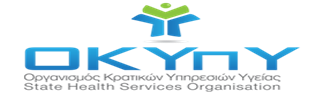 ΠΡΟΣ ΟΛΟΥΣ ΤΟΥΣ ΕΝΔΙΑΦΕΡΟΜΕΝΟΥΣ ΟΙΚΟΝΟΜΙΚΟΥΣ ΦΟΡΕΙΣΘέμα: Διαγωνισμός Αγοράς Υπηρεσιών για την τοποθέτηση και λειτουργία Αυτόματων Μηχανών Πώλησης (Vending Machines) για τις ανάγκες των Νοσηλευτηρίων του ΟΚΥπΥ σύμφωνα με το Παράρτημα XIV του Ν.73(Ι)/2016Διορθωτικό Αρ.2Αναφορικά με το πιο πάνω θέμα και μετά από σχόλια ενδιαφερόμενων οικονομικών φορέων, παρακαλώ όπως υιοθετήσετε τις πιο κάτω τροποποιήσεις:Τροποποίηση 1:Στην Πρόσκληση Εκδήλωσης Ενδιαφέροντος η παράγραφος 4, αντικαθίσταται ως ακολούθως:Η υποβολή των αιτήσεων / προσφορών θα γίνεται με παράδοση δια χειρός σε σφραγισμένους φάκελους μέχρι την Παρασκευή 02 Ιουνίου και ώρα 13:00μ.μ. μέχρι την Τετάρτη 07 Ιουνίου και ώρα 10:00π.μ. στην Μονάδα Αγορών και Προμηθειών ΟΚΥπΥ, 2ος όροφος υπόψη κα. Ελένη Πέτρου,  στην διεύθυνση Αγίου Αντωνίου 2, Τ.Κ. 2100, Αγλαντζιά, Λευκωσία (Aluminium Tower). Στον εν λόγω φάκελο θα αναγράφεται ξεκάθαρα το όνομα του Ενδιαφερόμενου και θα συμπεριλαμβάνει τα ακόλουθα:Όσα πιστοποιητικά/βεβαιώσεις απαιτούνται σύμφωνα με την παράγραφο «6. ΑΠΑΙΤΟΥΜΕΝΕΣ ΠΡΟΥΠΟΘΕΣΕΙΣ ΣΥΜΜΕΤΟΧΗΣ».Έντυπο 1 – Οικονομική ΠροσφοράΤροποποίηση 2:Στο Έντυπο 1 – Οικονομική Προσφορά αντικατασαθεί ο τιτλος του πίνακα για το Είδος 2 ως ακολούθως: Στάθης ΧριστοφίδηςΔιοικητικός Λειτουργός Μονάδα Αγορών και Προμηθειών ΟΚΥπΥΠΡΟΣ ΟΛΟΥΣ ΤΟΥΣ ΕΝΔΙΑΦΕΡΟΜΕΝΟΥΣ ΟΙΚΟΝΟΜΙΚΟΥΣ ΦΟΡΕΙΣΘέμα: Διαγωνισμός Αγοράς Υπηρεσιών για την τοποθέτηση και λειτουργία Αυτόματων Μηχανών Πώλησης (Vending Machines) για τις ανάγκες των Νοσηλευτηρίων του ΟΚΥπΥ σύμφωνα με το Παράρτημα XIV του Ν.73(Ι)/2016Διευκρινιστικό Αρ.1Σχόλιο 1, Οικονομικού Φορέα Α1, ημερομηνίας 01/06/2023:“Αντιλαμβανόμαστε ότι είναι υποχρεωτικό όλα τα 5 Προϊόντα ροφημάτων που αναφέρονται στο Είδος 2 να προσφέρονται και ζεστά και κρύα από την αυτόματη μηχανή”Απάντηση 1, Οικονομικού Φορέα Α1, ημερομηνίας 01/06/2023:Διευκρινίζεται ότι τα προϊόντα στο Έντυπο 1 – Οικονομική Προσφορά αφορούν μόνο ζεστά ροφήματα. Βλέπε Τροποποίηση 2. Εάν η μηχανή παρέχει και κρύα ροφήματα θα ακολουθηθεί η διαδικασία τιμολόγησης που περιγράφεται στο Παράρτημα 2, παράγραφο 1.2 σημείο V. Σχόλιο 2, Οικονομικού Φορέα Α1, ημερομηνίας 01/06/2023:“Ενώ αναφέρεστε στην απαιτούμενη θερμοκρασία ψύξης των τροφίμων, δεν κάνετε αναφορά σε θερμοκρασία για τα κρύα ροφήματα του Είδος 2 στον όρο 7 του Παραρτήματος 2. Σε τι θερμοκρασία απαιτείται να προσφέρονται τα κρύα ροφήματα? Θα πρέπει να είναι ίση η χαμηλότερη των 5 βαθμών κελσίου.”Απάντηση 2, Οικονομικού Φορέα Α1, Ημερομηνίας 01/06/2023:Το Είδος 2 αφορά ζεστά ροφήματα. Βλέπε Απάντηση 1. Σε περίπτωση προσφορά μηχανής που παρέχει και κρύα ροφήματα η θερμοκρασία των ροφημάτων θα πρέπει να είναι η κατάλληλη για την παροχή των συγκεκριμένων ροφημάτων (3-7 βαθμούς κελσίου).Σχόλιο 3, Οικονομικού Φορέα Α1, ημερομηνίας 01/06/2023:“Είναι υποχρεωτικό τα ροφήματα να παράγονται από κόκκους καφέ που θα αλέθονται εκείνη τη στιγμή στον Αυτόματο Πωλητή.”Απάντηση 3, Οικονομικού Φορέα Α1, Ημερομηνίας 01/06/2023:Όχι. Γίνονται αποδεκτές μηχανές που δέχονται αλεσμένο καφέ ή/και κόκκους καφέ.Σχόλιο 4, Οικονομικού Φορέα Α1, ημερομηνίας 01/06/2023:“Απαιτείται από τον προσφοροδότη προηγούμενη εμπειρία τοποθέτησης Αυτόματων Πωλητών καφέ και ροφημάτων σε άλλες υπηρεσίες.”Απάντηση 4, Οικονομικού Φορέα Α1, Ημερομηνίας 01/06/2023:Όχι.Σχόλιο 5, Οικονομικού Φορέα Α1, ημερομηνίας 01/06/2023:“Με βάση τον όρο 2.3 ο προσφοροδότης θα πρέπει να αποδείξει ότι έχει στη διάθεση του τουλάχιστο 10+7 Αυτόματους Πωλητές.”Απάντηση 5, Οικονομικού Φορέα Α1, Ημερομηνίας 01/06/2023:Σύμφωνα με την παράγραφο 2 σημείο 3 της Πρόσκλησης «Να ληφθεί πρόνοια για τουλάχιστον δέκα (10) επιπρόσθετες Αυτόματες Μηχανές Πώλησης οι οποίες πιθανόν να ζητηθεί να εγκατασταθούν σε άλλους χώρους / Νοσηλευτήρια της Αναθέτουσας Αρχής.» Για το σκοπό αυτό ο προσφοροδότης δεν χρειάζεται να αποδείξει ότι έχει στην διάθεση του τις προαναφερόμενες Αυτόματες Μηχανές Πώλησης. Αφορούν τυχόν επιπρόσθετες ανάγκες που μπορεί να μην χρειαστούν.Σχόλιο 6, Οικονομικού Φορέα Α1, ημερομηνίας 01/06/2023:“Σύμφωνα με τον όρο 5.1.1 του Παραρτήματος 2 (καλή κατάσταση διατήρησης) υπάρχει όριο ηλικίας των αυτόματων πωλητών.”Απάντηση 6, Οικονομικού Φορέα Α1, Ημερομηνίας 01/06/2023:Όχι. Σύμφωνα με το Παράρτημα 2, παράγραφο 1.4, σημείο Ι:  να τροποποιηθεί ως ακολούθωσς: « Ι. Οι Αυτόματες Μηχανές Πώλησης που θα τοποθετηθούν θα πρέπει να είναι πλήρως λειτουργικές και χωρίς να παρουσιάζουν τεχνικά προβλήματα/βλάβες κατά την διάρκεια που θα είναι τοποθετημένες στους χώρους του ΟΚΥπΥ. Θα συντηρούνται και θα καθαρίζονται τακτικά με μέριμνα και δαπάνη του Αδειούχου.  Τα υλικά κατασκευής των Αυτόματων Μηχανών Πώλησης θα συνάδουν με τις πρόνοιες των περί υγιεινής και επισήμου ελέγχου των τροφίμων κανονισμούς και ήτοι να είναι από ανοξείδωτο χάλυβα η άλλο εγκεκριμένο υλικό που δεν έχει απορροφητικότητα.  Οι Αυτόματες Μηχανές Πώλησης θα έχουν τις κατάλληλες άδειες λειτουργίας ή/και πιστοποιητικά καταλληλότητας από τις αρμόδιες αρχές της Κυπριακής Δημοκρατίας και εγκεκριμένες από την Ηλεκτρομηχανολογική Υπηρεσία.»Σχόλιο 7, Οικονομικού Φορέα Α1, ημερομηνίας 01/06/2023:“Προτίθεστε να αποκλείσετε προσφοροδότη που δεν εκτέλεσε ορθά προηγούμενη σύμβαση με τον Οργανισμό.”Απάντηση 7, Οικονομικού Φορέα Α1, Ημερομηνίας 01/06/2023:Όχι εκτός αν συντρέχουν λόγοι με βάση τον περί Ρύθμισης των Διαδικασιών Ανάθεσης Συμβάσεων Παραχώρησης και για Συναφή Θέματα Νόμος του 2017 (11(I)/2017)Στάθης ΧριστοφίδηςΔιοικητικός Λειτουργός Μονάδα Αγορών και Προμηθειών ΟΚΥπΥΕίδος 2 -  Αυτόματες Μηχανές Πώλησης Kaf;ed και Κρύων Ροφημάτων  Ζεστών Ροφημάτων και ΚαφέδωνΠΙΝΑΚΑΣ ΑΝΑΛΥΣΗΣ ΟΙΚΟΝΟΜΙΚΗΣ ΠΡΟΣΦΟΡΑΣ / ΤΙΜΟΚΑΤΑΛΟΓΟΣΕίδος 2 -  Αυτόματες Μηχανές Πώλησης Kaf;ed και Κρύων Ροφημάτων  Ζεστών Ροφημάτων και ΚαφέδωνΠΙΝΑΚΑΣ ΑΝΑΛΥΣΗΣ ΟΙΚΟΝΟΜΙΚΗΣ ΠΡΟΣΦΟΡΑΣ / ΤΙΜΟΚΑΤΑΛΟΓΟΣΕίδος 2 -  Αυτόματες Μηχανές Πώλησης Kaf;ed και Κρύων Ροφημάτων  Ζεστών Ροφημάτων και ΚαφέδωνΠΙΝΑΚΑΣ ΑΝΑΛΥΣΗΣ ΟΙΚΟΝΟΜΙΚΗΣ ΠΡΟΣΦΟΡΑΣ / ΤΙΜΟΚΑΤΑΛΟΓΟΣΥποχρεωτικά Προϊόντα (με δυνατότητα προσθήκης ζάχαρης και γάλα)ΕΝΔΕΙΚΤΙΚΗ ΤΙΜΗ ΣΕ ΕΥΡΩΠΡΟΣΦΕΡΟΜΕΝΗ ΤΙΜΗ ΣΕ ΕΥΡΩ*Εσπρέσο (Espresso), ~4oz cup€ 1.10€ ………..Καπουτσίνο (Cappuccino), ~6oz cup€ 1.80€ ………..Καφές Φίλτρου (Filter Coffee) ή Americano, ~10oz cup€ 1.70€ ………..Ζεστή Σοκολάτα (Hot chocolate), ~10oz cup€ 2.00€ ………..Στιγμιαίος Καφές (Instant Coffee with/without milk), ~10oz cup€ 1.20€ ………..